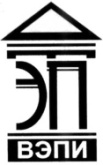 Автономная некоммерческая образовательная организациявысшего образования«Воронежский экономико-правовой институт»(АНОО ВО «ВЭПИ»)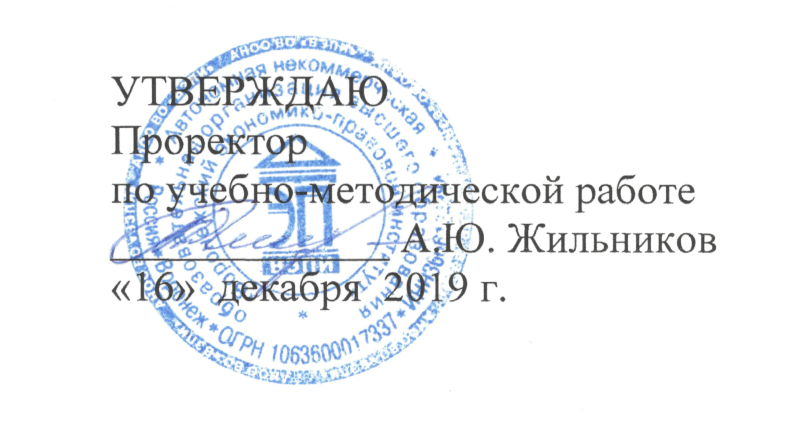 КАФЕДРА УГОЛОВНОГО ПРОЦЕССА И КРИМИНАЛИСТИКИРАБОЧАЯ ПРОГРАММА ДИСЦИПЛИНЫ (МОДУЛЯ)Информационное обеспечение уголовного правоприменения(наименование дисциплины (модуля))Направление подготовки 	40.04.01 Юриспруденция		(код и наименование направления подготовки)Направленность (профиль) 	Правоохранительная		(наименование направленности (профиля))Квалификация выпускника 	Магистр		(наименование квалификации)Форма обучения 	Очная, заочная		(очная, очно-заочная, заочная)Воронеж2019Рабочая программа дисциплины (модуля) «Информационное обеспечение уголовного правоприменения» является составной частью основной профессиональной образовательной программы – образовательной программы высшего образования по направлению подготовки 40.04.01 Юриспруденция (направленность (профиль) Правоохранительная) и соответствует требованиям Федерального государственного образовательного стандарта высшего профессионального образования по направлению подготовки 030900 Юриспруденция (квалификация (степень) «магистр»).Рабочая программа обсуждена и одобрена на заседании кафедры уголовного процесса и криминалистики.Протокол от «13»   ноября   . № 2Составитель: кандидат юридических наук,доцент кафедры Гражданского права и процесса АНОО ВО «Воронежский 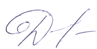 экономико-правовой институт»                                            О.И. ДерюшеваРецензенты: кандидат юридических наук,доцент кафедры Уголовного процесса и криминалистикиАНОО ВО «Воронежский экономико-правовой институт»                                            А.Н. Богомолов                              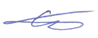 кандидат юридических наук,доцент кафедры	Гуманитарных дисциплин, гражданского и уголовного права ФГБОУ ВО 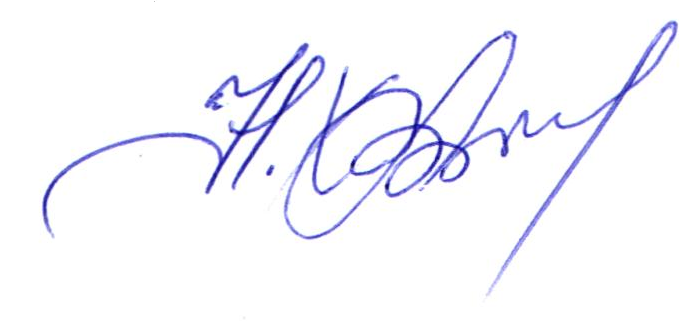 Воронежский ГАУ                                                                    Н.А. ХузинаСОДЕРЖАНИЕРаздел 1. Планируемые результаты освоения образовательной программы, соотнесенные с планируемыми результатами освоения 
дисциплины (модуля)	4Раздел 2. Объем и содержание дисциплины (модуля) 	6Раздел 3. Перечень основной и дополнительной учебной и научной литературы, необходимой для освоения дисциплины (модуля)	22Раздел 4. Материально-техническое и учебно-методическое обеспечение	24Раздел 1. Планируемые результаты освоения образовательной программы, соотнесенные с планируемыми результатами освоения дисциплины (модуля)В результате освоения дисциплины (модуля) формируются следующие компетенции: ПК-3, ПК-9, ПК-10, которые соотносятся со следующими результатами освоения дисциплины (модуля):Раздел 2. Объем и содержание дисциплины (модуля)2.1. Темы (разделы) дисциплины (модуля) и трудоемкость по видам учебных занятий (в академических часах)2.1.1. Тематический план очной формы обучения2.1.2. Тематический план заочной формы обучения2.2. Содержание дисциплины (модуля), структурированное по темам (разделам)2.2.1. Для очной формы обучения:Содержание лекционного курсаСодержание занятий семинарского типа Содержание самостоятельной работы2.2.2. Для заочной формы обучения:Содержание лекционного курсаСодержание занятий семинарского типа Содержание самостоятельной работыРаздел 3. Перечень основной и дополнительной учебной и научной литературы, необходимой для освоения дисциплины (модуля):3.1. Основная литература:3.1.1. Основная учебная литература:1. Организационное и правовое обеспечение информационной безопасности: учебник и практикум для бакалавриата и магистратуры / Т. А. Полякова, А. А. Стрельцов, С. Г. Чубукова, В. А. Ниесов ; под редакцией Т. А. Поляковой, А. А. Стрельцова. — Москва : Издательство Юрайт, 2019. — 325 с. — (Бакалавр и магистр. Академический курс). — ISBN 978-5-534-03600-8. — Текст : электронный // ЭБС Юрайт [сайт]. — URL: https://new-prod.biblio-online.ru/bcode/432966 2. Информационное право: учебник для бакалавриата, специалитета и магистратуры / М. А. Федотов [и др.]; под редакцией М. А. Федотова. — Москва: Издательство Юрайт, 2019. — 497 с. — (Бакалавр. Специалист. Магистр). — ISBN 978-5-534-10593-3. — Текст : электронный // ЭБС Юрайт [сайт]. — URL: https://new-prod.biblio-online.ru/bcode/430915  3.1.2. Основная научная литература:1. Современные информационные технологии и право: монография / В. А. Вайпан, В. А. Северин, А. М. Куренной [и др.] ; под редакцией Е. Б. Лаутс. — Москва : Статут, 2019. — 288 c. — ISBN 978-5-8354-1578-6. — Текст : электронный // Электронно-библиотечная система IPR BOOKS : [сайт]. — URL: http://www.iprbookshop.ru/94629.html3.2. Дополнительная литература:3.2.1. Дополнительная учебная литература:1. Кубанков А. Н. Система обеспечения информационной безопасности Российской Федерации: организационно-правовой аспект: учебное пособие / А. Н. Кубанков, Н. Н. Куняев; под редакцией А. В. Морозов. — Москва: Всероссийский государственный университет юстиции (РПА Минюста России), 2014. — 78 c. — ISBN 978-5-89172-850-9. — Текст: электронный // Электронно-библиотечная система IPR BOOKS : [сайт]. — URL: http://www.iprbookshop.ru/47262.html 2. Авдошин С. М. Технологии и продукты Microsoft в обеспечении информационной безопасности / С. М. Авдошин, А. А. Савельева, В. А. Сердюк. — Москва, Саратов: Интернет-Университет Информационных Технологий (ИНТУИТ), Вузовское образование, 2017. — 412 c. — ISBN 978-5-4487-0147-4. — Текст: электронный // Электронно-библиотечная система IPR BOOKS : [сайт]. — URL: http://www.iprbookshop.ru/72341.html 3. Воробьев Е. Г. Обеспечение безопасности персональных данных при их обработке в информационных системах персональных данных: учебное пособие / Е. Г. Воробьев. — Санкт-Петербург: Интермедия, 2017. — 432 c. — ISBN 978-5-4383-0120-2. — Текст: электронный // Электронно-библиотечная система IPR BOOKS: [сайт]. — URL: http://www.iprbookshop.ru/66796.html3.2.2. Дополнительная научная литература и официальные справочно-библиографические и специализированные периодические издания:1. Малько А.В. Юридический энциклопедический словарь / А.В.  Малько. М.: Проспект, 2020. – 1136 с. 2. Государство и право. 3. Российское право: образование, практика, наука. 4. Международное уголовное право и международная юстиция. 5. Собрание законодательства. 6.Российская газета, включая Российскую газету – Неделя. Раздел 4. Материально-техническое и учебно-методическое обеспечение4.1. Специальные помещения:Учебные аудитории для проведения занятий лекционного и семинарского типов, текущего контроля и промежуточной аттестации;Компьютерный класс направления подготовки «Юриспруденция»;Конференц-зал.Аудитория для самостоятельной работы обучающихся по направлению подготовки «Юриспруденция».Специальные помещения укомплектованы специализированной мебелью и техническими средствами обучения, обеспечивающими проведение занятий, в том числе в активных и интерактивных формах: 1. Рабочее место преподавателя (стол, стул); мебель ученическая; доска для письма мелом; баннеры; трибуна для выступлений; ученические столы, стулья; круглый стол; кресла; столы письменные; доска для письма маркерами; компьютерные столы.2. Мультимедийный проектор; экран; звукоусиливающая аппаратура; видеопроекционное оборудование для презентаций; средства звуковоспроизведения; экран; телевизоры; 30 персональных компьютеров с доступом к сети Интернет и установленным лицензионным программным обеспечением.4.2. Электронные библиотечные системы:1. Электронно-библиотечная система «IPRbooks». Режим доступа: http://www.IPRbooks.ru/ 2. Электронная библиотечная система Юрайт: Режим доступа: https://biblio-online.ru/ 4.3. Электронные образовательные ресурсы:Рабочая программа дисциплины (модуля) «Информационное обеспечение уголовного правоприменения» размещена на официальном сайте АНОО ВО «ВЭПИ» в информационно-телекоммуникационной сети «Интернет» в разделе «Сведения об образовательной организации» / «Образование» / «Информация о рабочих программах дисциплин (по каждой дисциплине в составе образовательной программы) с приложением их копий» (http://vepi.ru/sveden/education/).Фонд оценочных средств для текущего контроля успеваемости и промежуточной аттестации по дисциплине «Информационное обеспечение уголовного правоприменения» размещен в электронной информационно-образовательной среде АНОО ВО «ВЭПИ» в разделе «ФОС» (http://vepi.ru/eios/fos/).4.4. Лицензионное программное обеспечение:1. Операционная система Windows; 2. Microsoft Office 2007; 3. Антивирус Eset NOD 32. 4.5. Современные профессиональные базы данных и информационные справочные системы4.5.1. Профессиональные базы данных:1. ГАС «Правосудие» (база данных судов судебной системы Российской Федерации, организационной структуре, полномочиях, сведений о размере и порядке уплаты государственной пошлины, находящихся в судах делах и принятых по ним судебным актам, порядке их обжалования, информации о порядке подачи и рассмотрения обращений граждан и прочей информации о деятельности). Режим доступа: https://sudrf.ru/;4.5.2. Информационные справочные системы:1. Справочно-правовая система «КонсультантПлюс». Договор от 01.09.2020 № 75-2020/RDD; 2. Справочно-правовая система «Гарант». Договор от 05.11.2014 № СК6030/11/14.Лист регистрации изменений к рабочей программе дисциплины (модуля)Код компетенцииСодержание компетенцииПланируемые результаты освоения дисциплины (соответствующие содержанию дисциплины (модуля) знания, умения и навыки)ПК-3 готовность к выполнению должностных обязанностей по обеспечению законности и правопорядка, безопасности личности, общества, государствазнать:особенности организации информационного обеспечения деятельности органов уголовного правоприменения, основные обязанности в сфере информационного обеспечения уголовного правопримененияуметь:выявлять основные направления и средства информационного обеспечения деятельности органов уголовного правоприменения, определять порядок выполнения обязанностей в сфере информационного обеспечения уголовного правоприменениявладеть:навыками применения основных  средств информационного обеспечения деятельности органов уголовного правоприменения, навыками выполнения обязанностей в сфере информационного обеспечения уголовного правопримененияПК-9способность принимать оптимальные управленческие решениязнать:особенности организации информационного обеспечения деятельности органов уголовного правоприменения, основные технологии принятия оптимальных управленческих решенийуметь:выявлять основные направления и средства информационного обеспечения деятельности органов уголовного правоприменения, определять порядок выполнения обязанностей в сфере информационного обеспечения уголовного правоприменения, принимать оптимальные управленческие решениявладеть:навыками применения основных  средств информационного обеспечения деятельности органов уголовного правоприменения, навыками выполнения обязанностей в сфере информационного обеспечения уголовного правоприменения, принятия оптимальных управленческих решенийПК-10Способность воспринимать, анализировать и реализовывать управленческие инновации в профессиональной деятельностизнать:особенности организации информационного обеспечения деятельности органов уголовного правоприменения, основные управленческие инновации в профессиональной деятельности;уметь:выявлять основные направления и средства информационного обеспечения деятельности органов уголовного правоприменения, определять порядок выполнения обязанностей в сфере информационного обеспечения уголовного правоприменения, воспринимать, анализировать и реализовывать управленческие инновации в профессиональной деятельностивладеть:навыками применения основных  средств информационного обеспечения деятельности органов уголовного правоприменения, навыками реализации управленческих инноваций в профессиональной деятельности№п/пТема (раздел)дисциплины (модуля)Общая трудоёмкость (в часах)Виды учебных занятий, включая самостоятельную работу обучающихся и трудоемкость (в часах)Виды учебных занятий, включая самостоятельную работу обучающихся и трудоемкость (в часах)Виды учебных занятий, включая самостоятельную работу обучающихся и трудоемкость (в часах)Виды учебных занятий, включая самостоятельную работу обучающихся и трудоемкость (в часах)Виды учебных занятий, включая самостоятельную работу обучающихся и трудоемкость (в часах)Форма текущего контроля и промежуточной аттестации с указанием вида оценочных средств№п/пТема (раздел)дисциплины (модуля)Общая трудоёмкость (в часах)Аудиторные учебные занятияАудиторные учебные занятияАудиторные учебные занятияАудиторные учебные занятияСамостоятельная работа обучающихсяФорма текущего контроля и промежуточной аттестации с указанием вида оценочных средств№п/пТема (раздел)дисциплины (модуля)ВсегоЛекцииЛабораторный практикумПрактические занятияСеминарские занятияСамостоятельная работа обучающихсяФорма текущего контроля и промежуточной аттестации с указанием вида оценочных средств1.Организационно-правовые основы использования информации при проведении следственных и иных процессуальных действий9126Обсуждение доклада (темы докладов) Работа в малых группах (задания для работы в малых группах)2.Автоматизированные информационные системы как центры сбора, хранения и обработки информации в сфере уголовного правоприменения927Обсуждение доклада (темы докладов) Работа в малых группах (задания для работы в малых группах)3.Компьютерные справочные правовые системы в информационном обеспечении уголовного правоприменения11137Обсуждение доклада (темы докладов)4.Информационные технологии документационного обеспечения правоприменительной деятельности в уголовно-правовой сфере1028Подготовка реферата (темы рефератов), Работа в малых группах (задания для работы в малых группах)5.Основы проектирования и реализации информационно-справочных систем в сфере уголовного правоприменения1028Обсуждение доклада (темы докладов)6.Телекоммуникационные технологии и их использование для работы с правовой информацией11128Обсуждение доклада (темы докладов)7. Основы защиты информации в компьютерных системах правоохранительных органов10118Работа в малых группах (задания для работы в малых группах)Обсуждение доклада (темы докладов)тестирование и контрольная работаОбобщающее занятие22Промежуточная аттестацияЗачет (теоретические вопросы для проверки знаний и типовые задания для проверки умений и навыков к зачету)Итого:7241652№п/пТема (раздел)дисциплины (модуля)Общая трудоёмкость (в часах)Виды учебных занятий, включая самостоятельную работу обучающихся и трудоемкость (в часах)Виды учебных занятий, включая самостоятельную работу обучающихся и трудоемкость (в часах)Виды учебных занятий, включая самостоятельную работу обучающихся и трудоемкость (в часах)Виды учебных занятий, включая самостоятельную работу обучающихся и трудоемкость (в часах)Виды учебных занятий, включая самостоятельную работу обучающихся и трудоемкость (в часах)Форма текущего контроля и промежуточной аттестации с указанием вида оценочных средств№п/пТема (раздел)дисциплины (модуля)Общая трудоёмкость (в часах)Аудиторные учебные занятияАудиторные учебные занятияАудиторные учебные занятияАудиторные учебные занятияСамостоятельная работа обучающихсяФорма текущего контроля и промежуточной аттестации с указанием вида оценочных средств№п/пТема (раздел)дисциплины (модуля)ВсегоЛекцииЛабораторный практикумПрактические занятияСеминарские занятияСамостоятельная работа обучающихсяФорма текущего контроля и промежуточной аттестации с указанием вида оценочных средств1.Организационно-правовые основы использования информации при проведении следственных и иных процессуальных действий716Обсуждение доклада (темы докладов) Работа в малых группах (задания для работы в малых группах)2.Автоматизированные информационные системы как центры сбора, хранения и обработки информации в сфере уголовного правоприменения918Обсуждение доклада (темы докладов) Работа в малых группах (задания для работы в малых группах)3.Компьютерные справочные правовые системы в информационном обеспечении уголовного правоприменения11128Обсуждение доклада (темы докладов)4.Информационные технологии документационного обеспечения правоприменительной деятельности в уголовно-правовой сфере1028Подготовка реферата (темы рефератов), Работа в малых группах (задания для работы в малых группах)5.Основы проектирования и реализации информационно-справочных систем в сфере уголовного правоприменения1028Обсуждение доклада (темы докладов)6.Телекоммуникационные технологии и их использование для работы с правовой информацией918Обсуждение доклада (темы докладов)7. Основы защиты информации в компьютерных системах правоохранительных органов12138Работа в малых группах (задания для работы в малых группах)Обсуждение доклада (темы докладов)тестирование и контрольная работаПромежуточная аттестацияЗачет (теоретические вопросы для проверки знаний и типовые задания для проверки умений и навыков к зачету)Итого:72212544№Название темы (раздела) дисциплины (модуля)Содержание 1.Тема № 1. Организационно-правовые основы использования информации при проведении следственных и иных процессуальных действийРоль информации в жизни личности, общества и государства. Понятие, сущность информации и ее назначение в деятельности правоохранительных органов по борьбе с преступностью, проведении следственных и иных процессуальных действий. Правовые основы информационной деятельности правоохранительных органов. Основные направления использования информационных технологий в сфере уголовного правоприменения. Правовые основы информационного обеспечения производства следственных и иных процессуальных действий. 2.Тема № 2. Автоматизированные информационные системы как центры сбора, хранения и обработки информации в сфере уголовного правопримененияПонятие и этапы развития информационных систем. Основные черты современного поколения информационных систем. Понятие, структура и виды правовых информационных систем. Понятие и основные этапы развития автоматизированных информационных систем в сфере правоохранительной деятельности. Единая система информационно-аналитического обеспечения деятельности (ИСОД) МВД России. Автоматизированные информационные системы, используемые в деятельности органов внутренних дел.3.Тема № 3. Компьютерные справочные правовые системы в информационном обеспечении уголовного правопримененияИнтерактивная (проблемная) лекцияПонятие и основные возможности компьютерных справочных правовых систем в сфере уголовного правоприменения. Основные этапы развития справочных правовых систем. Индексные и полнотекстовые системы. Современный российский рынок СПС, основные тенденции их развития и совершенствования. Границы использования компьютерных справочных правовых систем. Устройство и технологии функционирования компьютерных справочных правовых систем. 4.Тема № 4. Информационные технологии документационного обеспечения правоприменительной деятельности в уголовно-правовой сфереПонятие о документах, способах документирования, носителях информации и функциях документа в правоприменительной деятельности.Современный офисный документооборот; официальный документ: определение, виды материальных носителей информации и реквизиты; документооборот; документопоток; нисходящие, восходящие, входящие, исходящие и внутренние документопотоки. Системы электронного документооборота. Технологии подготовки основных текстовых документов организационно-распорядительного характера в сфере уголовного правоприменения. 5.Тема № 5. Основы проектирования и реализации информационно-справочных систем в сфере уголовного правопримененияТехнология баз данных как основа построения правовых информационно-справочных систем. Понятие базы данных и работа с базами данных в СУБД. Система управления базами данных (СУБД): понятие и классификация; реляционная модель и реляционные базы данных. Основные объекты реляционной СУБД: таблицы, формы, запросы, отчеты и др. 6.Тема № 6. Телекоммуникационные технологии и их использование для работы с правовой информациейИнтерактивная лекцияОсновные понятия сетевых технологий: централизованная, децентрализованная и распределенная обработка данных, телекоммуникационные технологии: определение, классификация и использование в юридической деятельности; компьютерные сети: определение, преимущества и классификация, сетевые технологии: локальные одноранговые сети и сети с выделенным сервером, технологии «файл-сервер» и «клиент-сервер». Локальные и глобальные компьютерные сети. Аппаратное и программное сетевое обеспечение. 7.Тема № 7. Основы защиты информации в компьютерных системах правоохранительных органовИнтерактивная лекцияОсновные определения и положения защиты информации в компьютерных системах. Случайные и преднамеренные угрозы безопасности информации в компьютерных системах. Основные способы защиты информации в компьютерных системах от случайных и преднамеренных угроз. Технологии обеспечения безопасности информации в операционной системе Windows 10. Контрольная работа, тестирование№Название темы (раздела) дисциплины (модуля) Содержание1.Тема № 1. Организационно-правовые основы использования информации при проведении следственных и иных процессуальных действийИнтерактивная форма проведения занятий (работа в малых группах)Семинарское занятие:План занятия (вопросы для изучения):1. Роль информации в жизни личности, общества и государства. 2. Основные направления использования информационных технологий в сфере уголовного правоприменения. 3. Правовые основы информационного обеспечения производства следственных и иных процессуальных действий4.Особенности выполнения должностных обязанностей по обеспечению законности и правопорядка, безопасности личности, общества, государства.5. Раскройте особенности восприятия, анализа и реализации управленческих инноваций при проведении следственных действийТемы докладов:1. Роль информации в жизни личности, общества и государства. 2. Основные направления использования информационных технологий в сфере уголовного правоприменения. 3. Правовые основы информационного обеспечения производства следственных и иных процессуальных действий4. Основные направления и средства информационного обеспечения деятельности органов уголовного правоприменения2.Тема № 2. Автоматизированные информационные системы как центры сбора, хранения и обработки информации в сфере уголовного правопримененияИнтерактивная форма проведения занятий (работа в малых группах)Семинарское занятие:План занятия (вопросы для изучения):1. Понятие и этапы развития информационных систем. 2. Основные черты современного поколения информационных систем.3.Понятие, структура и виды правовых информационных систем. 4. Основная роль организации информационного обеспечения деятельности органов уголовного правоприменения при хранении и обработки информацииТемы докладов:1. Понятие и этапы развития информационных систем. 2. Основные черты современного поколения информационных систем.3.Понятие, структура и виды правовых информационных систем.4. Выделите основные обязанности в сфере информационного обеспечения уголовного правоприменения при  сборе и хранении информации.3.Тема № 3. Компьютерные справочные правовые системы в информационном обеспечении уголовного правопримененияСеминарское занятие:План занятия (вопросы для изучения):1. Понятие, структура и виды правовых информационных систем. 2. Понятие и основные этапы развития автоматизированных информационных систем в сфере правоохранительной деятельности. 3. Основные направления и средства информационного обеспечения деятельности органов уголовного правоприменения.Темы докладов:1. Понятие и основные этапы развития автоматизированных информационных систем в сфере правоохранительной деятельности. 2. Единая система информационно-аналитического обеспечения деятельности (ИСОД) МВД России.3. Охарактеризуйте порядок выполнения обязанностей в сфере информационного обеспечения уголовного правоприменения4.Тема № 4. Информационные технологии документационного обеспечения правоприменительной деятельности в уголовно-правовой сфереИнтерактивная форма проведения занятий (работа в малых группах)Семинарское занятие:План занятия (вопросы для изучения):1. Понятие о документах, способах документирования, носителях информации и функциях документа в правоприменительной деятельности.2. Современный офисный документооборот; официальный документ: определение, виды материальных носителей информации и реквизиты; документооборот; документопоток; нисходящие, восходящие, входящие, исходящие и внутренние документопотоки. 3.Выделите основные технологии принятия оптимальных управленческих решений при документационном обеспечении правоприменительной деятельности.4. Системы электронного документооборота. Темы рефератов:1. Раскройте особенности применения основных  средств информационного обеспечения деятельности органов уголовного правоприменения.2. Выделите особенности организации информационного документационного обеспечения деятельности органов уголовного правоприменения5Тема № 5. Основы проектирования и реализации информационно-справочных систем в сфере уголовного правопримененияСеминарское занятие:План занятия (вопросы для изучения):1. Технология баз данных как основа построения правовых информационно-справочных систем. 2. Понятие базы данных и работа с базами данных в СУБД. Система управления базами данных (СУБД): понятие и классификация; реляционная модель и реляционные базы данных. 3. Основные управленческие инновации в профессиональной деятельности при проектирования и реализации информационно-справочных системТемы докладов:1. Система управления базами данных (СУБД): понятие и классификация; реляционная модель и реляционные базы данных.2. Выделите основные направления и средства информационного обеспечения деятельности органов уголовного правоприменения в информационно-справочных системах.6Тема № 6. Телекоммуникационные технологии и их использование для работы с правовой информациейСеминарское занятие:План занятия (вопросы для изучения):1. Основные понятия сетевых технологий. 2. Локальные и глобальные компьютерные сети. 3. Аппаратное и программное сетевое обеспечение.4. Применения основных  средств телекоммуникационного информационного обеспечения деятельности органов уголовного правоприменения.Темы докладов:1. Особенности локальных и глобальных компьютерных сетей. 2. Охарактеризуйте анализ и реализацию управленческих инноваций в профессиональной деятельности при использовании телекоммуникационных технологий.7Тема № 7. Основы защиты информации в компьютерных системах правоохранительных органовИнтерактивная форма проведения занятий (работа в малых группах)Семинарское занятие:План занятия (вопросы для изучения):1. Случайные и преднамеренные угрозы безопасности информации в компьютерных системах. 2. Технологии обеспечения безопасности информации в операционной системе Windows 10.3. Раскройте порядок выполнения обязанностей в сфере информационного обеспечения уголовного правоприменения при защите информацииТемы докладов:1. Основные способы защиты информации в компьютерных системах от любых угроз. 2. Охарактеризуйте способность принимать оптимальные управленческие решения при защите информации.Контрольная работа, тестирование№Название темы (раздела) дисциплины (модуля) Содержание самостоятельной работы обучающихся1.Тема № 1. Организационно-правовые основы использования информации при проведении следственных и иных процессуальных действийВиды и сущность информации, используемой на различных этапах проведения следственных и иных процессуальных действий.2Тема № 2. Автоматизированные информационные системы как центры сбора, хранения и обработки информации в сфере уголовного правопримененияВиды и сущность информации, используемой на различных этапах проведения следственных и иных процессуальных действий.3.Тема № 3. Компьютерные справочные правовые системы в информационном обеспечении уголовного правопримененияТехнологии работы с компьютерными справочными правовыми системами для решения прикладных задач в сфере уголовного правоприменения.4.Тема № 4. Информационные технологии документационного обеспечения правоприменительной деятельности в уголовно-правовой сфереТехнологии подготовки документов, содержащих информацию, представленную в табличной форме. Технологии подготовки документов, содержащих компьютерную графику.5Тема № 5. Основы проектирования и реализации информационно-справочных систем в сфере уголовного правопримененияИспользование баз данных для решения задач в сфере уголовного правоприменения.6Тема № 6. Телекоммуникационные технологии и их использование для работы с правовой информациейОсновные информационные ресурсы сети Интернет:правовые сайты, право-вые порталы, правовые поисковые системы, файл-серверы по правовой тематике и др. Технологии поиска информации в сети Интернет7Тема № 7. Основы защиты информации в компьютерных системах правоохранительных органовВредоносные программы: определение и классификация. Защита информации от разрушающих программных воздействий.№Название темы (раздела) дисциплины (модуля)Содержание 1.Тема № 1. Организационно-правовые основы использования информации при проведении следственных и иных процессуальных действийРоль информации в жизни личности, общества и государства. Понятие, сущность информации и ее назначение в деятельности правоохранительных органов по борьбе с преступностью, проведении следственных и иных процессуальных действий. Правовые основы информационной деятельности правоохранительных органов. Основные направления использования информационных технологий в сфере уголовного правоприменения. Правовые основы информационного обеспечения производства следственных и иных процессуальных действий. 2.Тема № 2. Автоматизированные информационные системы как центры сбора, хранения и обработки информации в сфере уголовного правопримененияПонятие и этапы развития информационных систем. Основные черты современного поколения информационных систем. Понятие, структура и виды правовых информационных систем. Понятие и основные этапы развития автоматизированных информационных систем в сфере правоохранительной деятельности. Единая система информационно-аналитического обеспечения деятельности (ИСОД) МВД России. Автоматизированные информационные системы, используемые в деятельности органов внутренних дел.3.Тема № 3. Компьютерные справочные правовые системы в информационном обеспечении уголовного правопримененияИнтерактивная лекцияПонятие и основные возможности компьютерных справочных правовых систем в сфере уголовного правоприменения. Основные этапы развития справочных правовых систем. Индексные и полнотекстовые системы. Современный российский рынок СПС, основные тенденции их развития и совершенствования. Границы использования компьютерных справочных правовых систем. Устройство и технологии функционирования компьютерных справочных правовых систем. 4.Тема № 4. Информационные технологии документационного обеспечения правоприменительной деятельности в уголовно-правовой сфереПонятие о документах, способах документирования, носителях информации и функциях документа в правоприменительной деятельности.Современный офисный документооборот; официальный документ: определение, виды материальных носителей информации и реквизиты; документооборот; документопоток; нисходящие, восходящие, входящие, исходящие и внутренние документопотоки. Системы электронного документооборота. Технологии подготовки основных текстовых документов организационно-распорядительного характера в сфере уголовного правоприменения. 5.Тема № 5. Основы проектирования и реализации информационно-справочных систем в сфере уголовного правопримененияТехнология баз данных как основа построения правовых информационно-справочных систем. Понятие базы данных и работа с базами данных в СУБД. Система управления базами данных (СУБД): понятие и классификация; реляционная модель и реляционные базы данных. Основные объекты реляционной СУБД: таблицы, формы, запросы, отчеты и др. 6.Тема № 6. Телекоммуникационные технологии и их использование для работы с правовой информациейОсновные понятия сетевых технологий: централизованная, децентрализованная и распределенная обработка данных, телекоммуникационные технологии: определение, классификация и использование в юридической деятельности; компьютерные сети: определение, преимущества и классификация, сетевые технологии: локальные одноранговые сети и сети с выделенным сервером, технологии «файл-сервер» и «клиент-сервер». Локальные и глобальные компьютерные сети. Аппаратное и программное сетевое обеспечение. 7.Тема № 7. Основы защиты информации в компьютерных системах правоохранительных органовИнтерактивная лекцияОсновные определения и положения защиты информации в компьютерных системах. Случайные и преднамеренные угрозы безопасности информации в компьютерных системах. Основные способы защиты информации в компьютерных системах от случайных и преднамеренных угроз. Технологии обеспечения безопасности информации в операционной системе Windows 10. №Название темы (раздела) дисциплины (модуля) Содержание1.Тема № 1. Организационно-правовые основы использования информации при проведении следственных и иных процессуальных действийИнтерактивная форма проведения занятий (работа в малых группах)Семинарское занятие:План занятия (вопросы для изучения):1. Роль информации в жизни личности, общества и государства. 2. Основные направления использования информационных технологий в сфере уголовного правоприменения. 3. Правовые основы информационного обеспечения производства следственных и иных процессуальных действий4.Особенности выполнения должностных обязанностей по обеспечению законности и правопорядка, безопасности личности, общества, государства.5. Раскройте особенности восприятия, анализа и реализации управленческих инноваций при проведении следственных действийТемы докладов:1. Роль информации в жизни личности, общества и государства. 2. Основные направления использования информационных технологий в сфере уголовного правоприменения. 3. Правовые основы информационного обеспечения производства следственных и иных процессуальных действий4. Основные направления и средства информационного обеспечения деятельности органов уголовного правоприменения2.Тема № 2. Автоматизированные информационные системы как центры сбора, хранения и обработки информации в сфере уголовного правопримененияИнтерактивная форма проведения занятий (работа в малых группах)Семинарское занятие:План занятия (вопросы для изучения):1. Понятие и этапы развития информационных систем. 2. Основные черты современного поколения информационных систем.3.Понятие, структура и виды правовых информационных систем. 4. Основная роль организации информационного обеспечения деятельности органов уголовного правоприменения при хранении и обработки информацииТемы докладов:1. Понятие и этапы развития информационных систем. 2. Основные черты современного поколения информационных систем.3.Понятие, структура и виды правовых информационных систем.4. Выделите основные обязанности в сфере информационного обеспечения уголовного правоприменения при  сборе и хранении информации.3.Тема № 3. Компьютерные справочные правовые системы в информационном обеспечении уголовного правопримененияСеминарское занятие:План занятия (вопросы для изучения):1. Понятие, структура и виды правовых информационных систем. 2. Понятие и основные этапы развития автоматизированных информационных систем в сфере правоохранительной деятельности. 3. Основные направления и средства информационного обеспечения деятельности органов уголовного правоприменения.Темы докладов:1. Понятие и основные этапы развития автоматизированных информационных систем в сфере правоохранительной деятельности. 2. Единая система информационно-аналитического обеспечения деятельности (ИСОД) МВД России.3. Охарактеризуйте порядок выполнения обязанностей в сфере информационного обеспечения уголовного правоприменения4.Тема № 4. Информационные технологии документационного обеспечения правоприменительной деятельности в уголовно-правовой сфереИнтерактивная форма проведения занятий (работа в малых группах)Семинарское занятие:План занятия (вопросы для изучения):1. Понятие о документах, способах документирования, носителях информации и функциях документа в правоприменительной деятельности.2. Современный офисный документооборот; официальный документ: определение, виды материальных носителей информации и реквизиты; документооборот; документопоток; нисходящие, восходящие, входящие, исходящие и внутренние документопотоки. 3.Выделите основные технологии принятия оптимальных управленческих решений при документационном обеспечении правоприменительной деятельности.4. Системы электронного документооборота. Темы рефератов:1. Раскройте особенности применения основных  средств информационного обеспечения деятельности органов уголовного правоприменения.2. Выделите особенности организации информационного документационного обеспечения деятельности органов уголовного правоприменения5Тема № 5. Основы проектирования и реализации информационно-справочных систем в сфере уголовного правопримененияСеминарское занятие:План занятия (вопросы для изучения):1. Технология баз данных как основа построения правовых информационно-справочных систем. 2. Понятие базы данных и работа с базами данных в СУБД. Система управления базами данных (СУБД): понятие и классификация; реляционная модель и реляционные базы данных. 3. Основные управленческие инновации в профессиональной деятельности при проектирования и реализации информационно-справочных системТемы докладов:1. Система управления базами данных (СУБД): понятие и классификация; реляционная модель и реляционные базы данных.2. Выделите основные направления и средства информационного обеспечения деятельности органов уголовного правоприменения в информационно-справочных системах.6Тема № 6. Телекоммуникационные технологии и их использование для работы с правовой информациейСеминарское занятие:План занятия (вопросы для изучения):1. Основные понятия сетевых технологий. 2. Локальные и глобальные компьютерные сети. 3. Аппаратное и программное сетевое обеспечение.4. Применения основных  средств телекоммуникационного информационного обеспечения деятельности органов уголовного правоприменения.Темы докладов:1. Особенности локальных и глобальных компьютерных сетей. 2. Охарактеризуйте анализ и реализацию управленческих инноваций в профессиональной деятельности при использовании телекоммуникационных технологий.7Тема № 7. Основы защиты информации в компьютерных системах правоохранительных органовИнтерактивная форма проведения занятий (работа в малых группах)Семинарское занятие:План занятия (вопросы для изучения):1. Случайные и преднамеренные угрозы безопасности информации в компьютерных системах. 2. Технологии обеспечения безопасности информации в операционной системе Windows 10.3. Раскройте порядок выполнения обязанностей в сфере информационного обеспечения уголовного правоприменения при защите информацииТемы докладов:1. Основные способы защиты информации в компьютерных системах от любых угроз. 2. Охарактеризуйте способность принимать оптимальные управленческие решения при защите информации.Контрольная работа, тестирование№Название темы (раздела) дисциплины (модуля) Содержание самостоятельной работы обучающихся1.Тема № 1. Организационно-правовые основы использования информации при проведении следственных и иных процессуальных действийВиды и сущность информации, используемой на различных этапах проведения следственных и иных процессуальных действий.2Тема № 2. Автоматизированные информационные системы как центры сбора, хранения и обработки информации в сфере уголовного правопримененияВиды и сущность информации, используемой на различных этапах проведения следственных и иных процессуальных действий.3.Тема № 3. Компьютерные справочные правовые системы в информационном обеспечении уголовного правопримененияТехнологии работы с компьютерными справочными правовыми системами для решения прикладных задач в сфере уголовного правоприменения.4.Тема № 4. Информационные технологии документационного обеспечения правоприменительной деятельности в уголовно-правовой сфереТехнологии подготовки документов, содержащих информацию, представленную в табличной форме. Технологии подготовки документов, содержащих компьютерную графику.5Тема № 5. Основы проектирования и реализации информационно-справочных систем в сфере уголовного правопримененияИспользование баз данных для решения задач в сфере уголовного правоприменения.6Тема № 6. Телекоммуникационные технологии и их использование для работы с правовой информациейОсновные информационные ресурсы сети Интернет:правовые сайты, право-вые порталы, правовые поисковые системы, файл-серверы по правовой тематике и др. Технологии поиска информации в сети Интернет7Тема № 7. Основы защиты информации в компьютерных системах правоохранительных органовВредоносные программы: определение и классификация. Защита информации от разрушающих программных воздействий.№ п/пДата внесения измененийНомера измененных листовДокумент, на основании которого внесены измененияСодержание измененийПодпись составителя рабочей программы1.05.09.202022-23Договор № 4188/18 на предоставление доступа к электронной библиотечной системе от 06.07.2018 с ООО «Вузовское образование.Договор № 14/07-2020  на оказание услуг по предоставлению доступа к ЭБС от 14.07.2020 с ООО «Электронное издательство ЮРАЙТ»Актуализация литературы2.05.09.202025Федеральный государственный образовательный стандарт высшего профессионального образования по направлению подготовки 030900 Юриспруденция (квалификация (степень) «магистр»)(Приказом Минобрнауки России от 14.12.2010 г. № 1763 Пункт 7.18, 7.20)Обновление профессиональных баз данных и информационных справочных систем, комплекта лицензионного программного обеспечения